SHERIFF’S CORONER INVESTIGATOR ICounty of Santa Cruz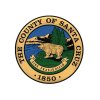 Live, work, and play in beautiful Santa Cruz County!The County of Santa Cruz is seeking a Sheriff’s Coroner Investigator IThis is an exciting opportunity to join the Santa Cruz County team! We offer a generous benefits package which includes annual leave, paid holidays, medical, dental, vision and CalPERS retirement benefits! Salary: $7,098 – 8,982 / MonthTHE JOB: Under general supervision, conducts investigations to identify deaths that fall under the jurisdiction of the Coroner’s Office and to determine the cause and manner of deaths; determines the identification of the deceased and notifies the next of kin; collects and preserves forensic evidence; collects and reviews medical records; safeguards the personal effects of the decedent; prepares and submits reports on the death investigation to the Forensic Pathologist;  works closely with all agencies concerned with the decedents death; and performs other related duties as assigned.THE REQUIREMENTS: Any combination of training and experience that would provide the required knowledge and abilities is qualifying. A typical way to obtain these knowledge and abilities would be:Graduation from High School or G.E.D certificate and a minimum of an associate degree in forensic science, criminal justice, nursing, or other related fields.ANDOne year of experience in a medical, nursing, or investigative field.Successful completion of the Peace Officer Standards and Training (POST) Coroner's Death Investigation Course and PC 832 Arrest Course, within twelve months of appointment. Successful passage of the Registry Certification (Basic) examination from the American Board of Medicolegal Death Investigators (ABMDI), must be completed within two years of appointment.For more information and to apply online please visit www.santacruzcountyjobs.com